99 Red BalloonsNena 1983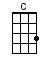 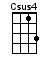 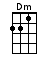 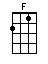 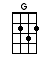 INTRO:  / 1 2 / 1 2 / <SLOW - Sing D>[C]  You and I in a [Dm]  little toy shopBuy a [F]  bag of balloons with the [G]  money we've got[C]  Set them free at the [Dm]  break of dawn'Til [F]  one by one [G]  they were gone[C]  Back at base, bugs [Dm]  in the software[F]  Flash the message [G]  something's out there[C]  Floating in the [Dm]  summer sky[F]  Ninety-nine [G]  red balloons go byOPTIONAL INSTRUMENTAL:  <A TEMPO> / 1 2 / 1 2 /[C] / [Csus4] / [C] / [Csus4] /[C] / [Csus4] / [C] / [Csus4] /[C] / [Csus4] / [C] / [G] /[C] / [Csus4] / [C] / [G] /[C] Ninety-nine [Dm] red balloons [F] floating in the [G] summer sky[C] Panic bells, it's [Dm] red alertThere's [F] something here, from [G] somewhere elseThe [C] war machine [Dm] springs to life[F] Opens up one [G] eager eye [C] focusing it [Dm] on the skyWhere [F] ninety-nine [G] red balloons go [C] by [Dm] / [F] / [G] /[C] / [Dm] / [F] / [G] /[C] Ninety-nine de-[Dm]cision street[F] Ninety-nine min-[G]isters meetTo [C] worry, worry [Dm] super-scurry[F] Call the troops out [G] in a hurry[C] This is what we've [Dm] waited for[F] This is it boys [G] this is warThe [C] president is [Dm] on the lineAs [F] ninety-nine [G] red balloons go [C] by / [Csus4] / [C] / [Csus4] /INSTRUMENTAL:  <optional>[C] / [Csus4] / [C] / [Csus4] /[C] / [Csus4] / [C] / [G] /[C] / [Csus4] / [C] / [G] /[C] Ninety-nine knights [Dm] of the airRide [F] super high-tech [G] jet fighters[C] Everyone's a [Dm] super hero[F] Everyone's a [G] Captain KirkWith [C] orders to i-[Dm]dentify, to [F] clarify and [G] classify[C] Scramble in the [Dm] summer sky[F] Ninety-nine [G] red balloons go [C] by [Dm] / [F] / [G] /[C] / [Dm] / [F] Ninety-nine [G] red balloons go [C] by [Dm] / [F] / [G] /[C] / [Dm] / [F] / [G] /<SLOW>[C]  < 2 / 1 2 / >[C]  Ninety-nine dreams [Dm]  I have hadAnd [F]  every one a [G]  red balloon[C]  It's all over and I'm [Dm]  standing pretty[F]  In this dust that [G]  was a cityIf [C]  I could find a [Dm]  souvenir[F]  Just to prove the [G]  world was here[C]  And here is a [Dm]  red balloonI [F]  think of you and [G]  let it go....www.bytownukulele.ca